Colegio República Argentina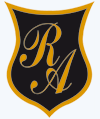 O ’Carrol # 850-   Fono 72- 2230332                    Rancagua                                                   TAREASemana Nº 13 y 14  Historia, Geografía y Ciencias Sociales.   Correo: historiasusanar@gmail.com       ordenes13@gmail.comAplica tus saberes1. El orden cronológico de la independencia es:A) Reconquista/Patria vieja/Patria Nueva
B) Patria Nueva/ Reconquista/ Patria Antigua
C) Patria Vieja/Reconquista/Patria Nueva
D) Patria Nueva/reconquista/ Patria vieja
 2 . El desastre de Rancagua tiene una gran relevancia histórica porque:A Los Patriotas ganan y logran su independencia.
B Los Patriotas huyen en el Perú.
C Los Patriotas huyen a Mendoza y se forma el Ejército Libertador de los Andes.
D Es considerado el hecho que pone fin al periodo de Patria Vieja.I.-Línea de tiempo de las etapas de la Independencia de Chile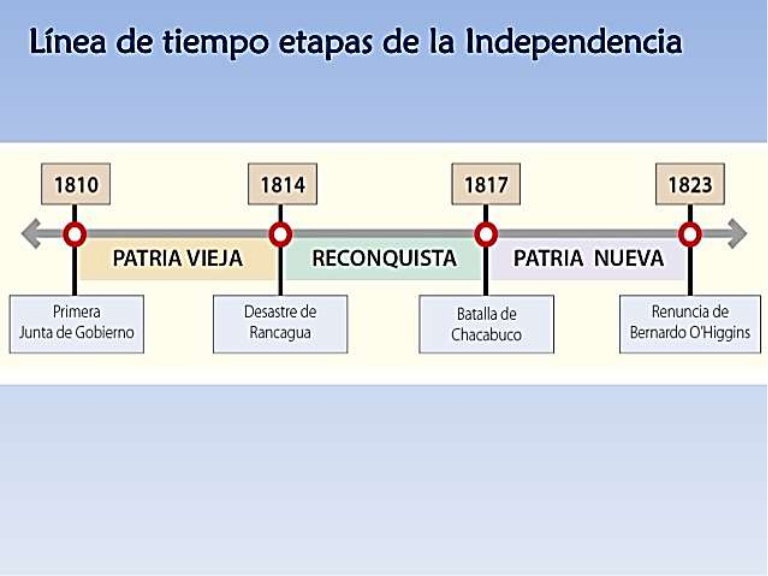 II.-Completa la siguiente tabla comparativaIII.-3.1.- ¿Qué medidas de la Constitución permiten afirmar que buscaban la Independencia de Chile?El congreso creo esta Constitución (leyes que son el pilar de un país) que prácticamente era una declaración de independencia. Tenía como objetivo que nos rigiéramos por nuestras propias leyes es decir ser autónomos y no depender de la metrópoli.3.2.- ¿Es posible que la actitud cruel e injusta de los españoles haya aumentado el deseo de Independencia de los criollos? ¿por qué? Responde a partir de la lectura.Esta actitud llevó a que una gran parte de los criollos se unieran a la causa patriota, pero no tan solo ellos si no también los grupos populares se sintieron menoscabados por parte de los realistas.3.4.-A partir del texto ¿Qué importancia tiene la independencia para nuestro país?La importancia de tener un Estado libre, independiente y soberano, y quedan para siempre separadas de la Monarquía de España, con plena aptitud de adoptar la forma de gobierno que más convenga a sus intereses.Aplica tus saberes.1 C2 DNombre:Curso: Sexto Años Básico                          Fecha:  22 Junio al 03 de Julio 2020OA2: Explicar el desarrollo del proceso de independencia de Chile, considerando actores y bandos que se enfrentaron, hombres y mujeres destacados, avances y retrocesos de la causa patriota y algunos acontecimientos significativos, como la celebración del cabildo abierto de 1810 y la formación de la Primera Junta Nacional de Gobierno, la elección del primer congreso Nacional, las batallas de Rancagua, Chacabuco y Maipú, y la Declaración de la Independencia, entre otros.Patria Vieja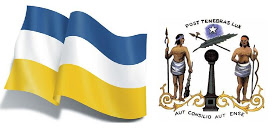 Reconquista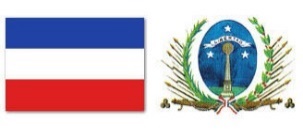 Patria Nueva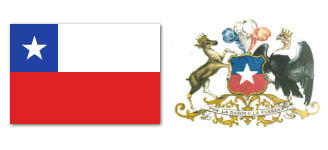 Año de Inicio y de término1810-18141814-18171817-1823Principales acontecimientos1° Junta de GobiernoCongreso Gobierno de José Miguel CarreraRestauración y persecución del gobierno español a los patriotas.Declaración de Independencia Director SupremoAbdica O´HigginsProtagonistaJosé Miguel CarreraMariano Osorio Casimiro Marco del PontBernando O´HigginsJosé de San MartinBernando O´HigginsLogros -ObrasPrimer ensayo constitucional  Ley del vientre Símbolos patriosInstituto Nacional Biblioteca NacionalPrimer diario Aurora de Chile.Ejército de libertados(Ejército chileno y argentino)Supresión de los títulos nobiliariosConstitución 1818Fundación de la escuela militar.Reapertura del Instituto Nacional y de la Biblioteca Nacional.